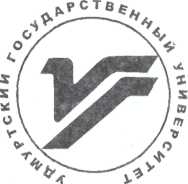 МИНОБРНАУКИ РОССИИФедеральное государственное бюджетное образовательное учреждение высшего образования«Удмуртский государственный университет»(ФГБОУ ВО «УдГУ», УдГУ, ФГБОУ ВО «Удмуртский государственный университет»)П Р И К А 3О проведении культурно-массового мероприятия для студентов Института языка и литературы «Неделя славянской письменности и культуры»В соответствии с планом работы Института языка и литературы на 2017 – 2018 учебный год и финансовой заявкой на 2018 годп р и к а з ы в а ю:1. Провести культурно-массовое мероприятие для студентов Института языка и литературы «Неделя славянской письменности и культуры» с 24 по 30 мая 2018 года.          Назначить ответственным за организацию и проведение мероприятия заместителя директора Института языка и литературы по учебной и воспитательной работе Вартанову В.В.Главному бухгалтеру Иванцовой О.В. оплатить расходы за счет субсидий на финансовое обеспечение выполнения государственного задания на оказание государственных услуг согласно смете (Приложение к приказу).Общий контроль за исполнением   приказа возложить на директора   Департамента по молодежной и социальной политике Вострокнутова С.И.Ректор					 			            Г.В. Мерзлякова_______________________        №_____________________г. Ижевскг. Ижевск